INSTITUTO TECNOLÓGICO DE TIJUANA PROGRAMA DE PRESTADORES DE SERVICIO SOCIAL UNIDAD RECEPTORA INTERNONOTA: ESTE DOCUMENTO DEBERÁ TRAER SELLO Y FIRMAS ORIGINALES.  NO UTILIZANDO FACSÍMIL, ABREVIATURAS NI ENMENDADURAS. LOS PROGRAMAS TENDRÁN VIGENCIA DE 6 DE MESES.    INSTRUCTIVO DE LLENADO A COMPUTADORA (INDISPENSABLE) DEPARTAMENTO DE GESTIÓN TECNOLÓGICA Y VINCULACIÓNOFICINA DE SERVICIO SOCIAL Y DESARROLLO COMUNITARIODEPENDENCIA RECEPTORA: INSTITUTO TECNOLÓGICO DE TIJUANADEPENDENCIA RECEPTORA: INSTITUTO TECNOLÓGICO DE TIJUANADEPENDENCIA RECEPTORA: INSTITUTO TECNOLÓGICO DE TIJUANANOMBRE DEL RESPONSABLE DE LA DEPENDENCIA: ING. JOSÉ GUILLERMO CÁRDENAS LÓPEZNOMBRE DEL RESPONSABLE DE LA DEPENDENCIA: ING. JOSÉ GUILLERMO CÁRDENAS LÓPEZNOMBRE DEL RESPONSABLE DE LA DEPENDENCIA: ING. JOSÉ GUILLERMO CÁRDENAS LÓPEZDEPARTAMENTO, ÁREA, OFICINA O COORD. (1):      DEPARTAMENTO, ÁREA, OFICINA O COORD. (1):      DEPARTAMENTO, ÁREA, OFICINA O COORD. (1):      NOMBRE DEL JEFE DEPTO., ÁREA OFICINA O COORD. (2):      
ASESOR DIRECTO DEL PROGRAMA DE SERVICIO SOCIAL (3);     NOMBRE DEL JEFE DEPTO., ÁREA OFICINA O COORD. (2):      
ASESOR DIRECTO DEL PROGRAMA DE SERVICIO SOCIAL (3);     NOMBRE DEL JEFE DEPTO., ÁREA OFICINA O COORD. (2):      
ASESOR DIRECTO DEL PROGRAMA DE SERVICIO SOCIAL (3);     DATOS GENERALES DEL AREA, ASESOR DIRECTO DONDE COLABORA PARA SERVICIO SOCIAL: CORREO ELECTRÓNICO INSTITUCIONAL (4):      @ CORREO ELECTRÓNICO PERSONAL (5):      @     TELÉFONO (6):           UNIDAD (7): DATOS GENERALES DEL AREA, ASESOR DIRECTO DONDE COLABORA PARA SERVICIO SOCIAL: CORREO ELECTRÓNICO INSTITUCIONAL (4):      @ CORREO ELECTRÓNICO PERSONAL (5):      @     TELÉFONO (6):           UNIDAD (7): DATOS GENERALES DEL AREA, ASESOR DIRECTO DONDE COLABORA PARA SERVICIO SOCIAL: CORREO ELECTRÓNICO INSTITUCIONAL (4):      @ CORREO ELECTRÓNICO PERSONAL (5):      @     TELÉFONO (6):           UNIDAD (7): MARCAR LA CASILLA DEL NIVEL AL QUE PERTENECE LA INSTITUCIÓN:(F) FEDERAL  (E) ESTADO  (M) MUNICIPAL  (ISF) INST. SUPERIOR FEDERAL  (C) COMUNITARIO (IMF) INST. MEDIA FEDERAL  
(IME) INST. MEDIA ESTADO   (IBM) INST. BÁSICA MUNICIPAL  (IBE) INST. BÁSICA ESTADO   (IBF) INST. BÁSICA ESTADO   MARCAR LA CASILLA DEL NIVEL AL QUE PERTENECE LA INSTITUCIÓN:(F) FEDERAL  (E) ESTADO  (M) MUNICIPAL  (ISF) INST. SUPERIOR FEDERAL  (C) COMUNITARIO (IMF) INST. MEDIA FEDERAL  
(IME) INST. MEDIA ESTADO   (IBM) INST. BÁSICA MUNICIPAL  (IBE) INST. BÁSICA ESTADO   (IBF) INST. BÁSICA ESTADO   MARCAR LA CASILLA DEL NIVEL AL QUE PERTENECE LA INSTITUCIÓN:(F) FEDERAL  (E) ESTADO  (M) MUNICIPAL  (ISF) INST. SUPERIOR FEDERAL  (C) COMUNITARIO (IMF) INST. MEDIA FEDERAL  
(IME) INST. MEDIA ESTADO   (IBM) INST. BÁSICA MUNICIPAL  (IBE) INST. BÁSICA ESTADO   (IBF) INST. BÁSICA ESTADO   NOMBRE DEL PROGRAMA (8):      
NOTA: SE DEBE LLENAR UN FORMATO POR CADA PROGRAMANOMBRE DEL PROGRAMA (8):      
NOTA: SE DEBE LLENAR UN FORMATO POR CADA PROGRAMANOMBRE DEL PROGRAMA (8):      
NOTA: SE DEBE LLENAR UN FORMATO POR CADA PROGRAMAOBJETIVO (9):        OBJETIVO (9):        OBJETIVO (9):        ACTIVIDADES (10):      
HOJA ANEXA.ACTIVIDADES (10):      
HOJA ANEXA.ACTIVIDADES (10):      
HOJA ANEXA.TURNOS (11):         No. DE ESTUDIANTES (12):      
CARRERA (13): TURNOS (11):         No. DE ESTUDIANTES (12):      
CARRERA (13): TURNOS (11):         No. DE ESTUDIANTES (12):      
CARRERA (13): VIGENCIA DEL PROGRAMA: 6 MESES                   FECHA DE SOLICITUD (14): VIGENCIA DEL PROGRAMA: 6 MESES                   FECHA DE SOLICITUD (14): VIGENCIA DEL PROGRAMA: 6 MESES                   FECHA DE SOLICITUD (14): ASESOR DIRECTO DEL PROGRAMA:NOMBRE (15):      
CARGO (16):      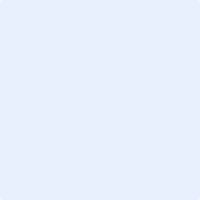 FIRMA (17)SELLO DE LA DEPENDENCIA (18):JEFE DEL  DEL DEPTO. O ÁREA:NOMBRE (19):      
CARGO (20):      FIRMA (21)NÚMERODESCRIPCIÓN1Anotar el departamento o área de la unidad del ITT con la que colaborará.2Anotar el nombre del Jefe de departamento, área, oficina o coordinación.3Anotar el nombre del asesor directo del programa de servicio social del depto., área, oficina o coordinación.4Anotar el correo electrónico institucional del depto., área, oficina o coordinación.5Anotar el correo electrónico personal.6Anotar el teléfono del depto., área, oficina o coordinación.  7Seleccionar la unidad receptora8Anotar el nombre del programa en el que se realizará el servicio social9Anotar el objetivo para el cual fue solicitado el servicio social10Anotar (hoja anexa) todas las actividades a realizar en dicho programa11Seleccionar el turno que los requieren (matutino/vespertino)12Anotar cuantos estudiantes requiere13Seleccionar cuál es la carrera del prestador del servicio social14Seleccionar la fecha de solicitud. Un día antes de la fecha de inicio.15Anotar el nombre del asesor directo del programa de Servicio Social.16Anotar el cargo del asesor directo del programa de Servicio Social.17Firma del Asesor directo del programa. (Puede ser digital o físico)18Sello de la unidad receptora. (Puede ser digital o físico)19Nombre del Jefe de Departamento, área, oficina o coordinación.20Anotar el nombre del depto., área, oficina o coordinación.21Anotar el nombre del depto., área, oficina o coordinación.